Tiempo extra para comentar sobre las propuestas climáticas de la SEC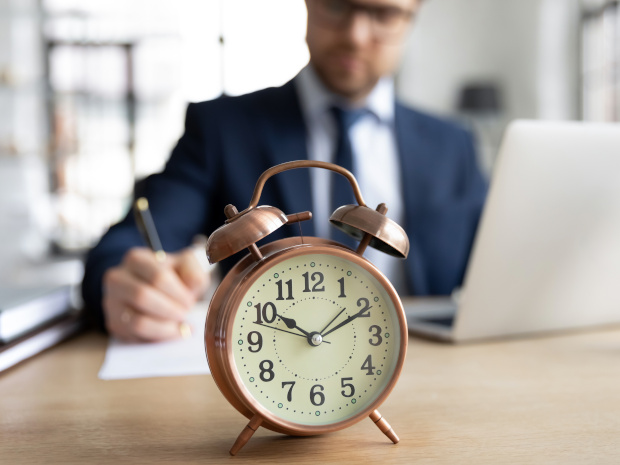 Publicado el mayo 13, 2022 por Editor¿Está planeando responder a la Comisión de Bolsa y Valores de los Estados Unidos sobre su propuesta de introducir divulgaciones obligatorias y digitales relacionadas con el clima? Si lo desea, ¡por ejemplo! – para apoyar el uso de XBRL para lograr el objetivo de la SEC de mejorar y estandarizar las divulgaciones para los inversores, le complacerá saber que la SEC ha extendido su fecha límite original del 20 de mayo por 28 días.Como era de esperar, la consulta está atrayendo una amplia gama de comentarios. El presidente de la SEC, Gary Gensler, afirma que "la SEC se beneficia enormemente de escuchar al público sobre los cambios regulatorios propuestos", y que los comentaristas con diversos puntos de vista han señalado que se beneficiarían de tiempo adicional para revisar la propuesta. Las respuestas deben presentarse antes del 17 de junio de 2022.Lea más aquí.CLIMA ESG SEC US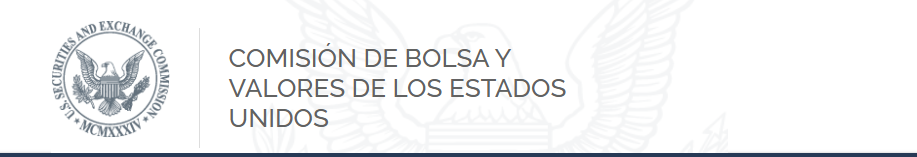 Comunicado de prensaLa SEC extiende el período de comentarios para las reglas propuestas sobre divulgaciones relacionadas con el clima, reabre los períodos de comentarios para las reglas propuestas con respecto a los asesores de fondos privados y la regulación ATSPARA PUBLICACIÓN
INMEDIATA 2022-82Washington D.C., 9 de mayo de 2022 —La Comisión de Bolsa y Valores anunció hoy que ha extendido el período de comentarios públicos sobre la reglamentación propuesta para mejorar y estandarizar las divulgaciones relacionadas con el clima para los inversores hasta el 17 de junio de 2022. La SEC también anunció que reabrirá los períodos de comentarios sobre la reglamentación propuesta para mejorar la protección de los inversores de fondos privados y sobre la reglamentación propuesta para incluir plataformas significativas de mercados del Tesoro dentro de la Regulación ATS durante 30 días."Hoy, la Comisión actuó para proporcionar al público tiempo adicional para comentar sobre tres propuestas de reglamentación que han atraído un interés significativo de una amplia gama de inversores, emisores, participantes del mercado y otras partes interesadas", dijo el presidente de la SEC, Gary Gensler. "La SEC se beneficia enormemente de escuchar al público sobre los cambios regulatorios propuestos. Los comentaristas con diversos puntos de vista han señalado que se beneficiarían de tiempo adicional para revisar estas tres propuestas, y me complace que el público tenga tiempo adicional para proporcionar comentarios reflexivos".El período de comentarios públicos para la reglamentación propuesta "La mejora y estandarización de las divulgaciones relacionadas con el clima para los inversores", Comunicados Nos. 33-11042, 34-94478 (21 de marzo de 2022) ahora finalizará el 17 de junio de 2022. El alcance y el proceso de comentarios para este comunicado siguen siendo los establecidos en el aviso original del Registro Federal del 11 de abril de 2022.Los períodos de comentarios públicos para las reglamentaciones propuestas "Asesores de fondos privados; Documentación de las revisiones de cumplimiento de los asesores de inversiones registrados", Release Nos. IA-5955 (9 de febrero de 2022) y "Enmiendas con respecto a la definición de 'Exchange' y Sistemas de Negociación Alternativos (ATS) que negocian valores del Tesoro y agencias de los Estados Unidos, acciones del Sistema Nacional de Mercado (NMS) y otros valores", Comunicado No. 34-94062 (26 de enero de 2022) se reabrirá durante 30 días después de la publicación del comunicado de reapertura en el Registro Federal. El alcance y el proceso de comentarios para ambos comunicados se mantendrán como se indica en los avisos originales del Registro Federal del 24 de marzo de 2022 y el 18 de marzo de 2022.###